       W a n d e r – V e r e i n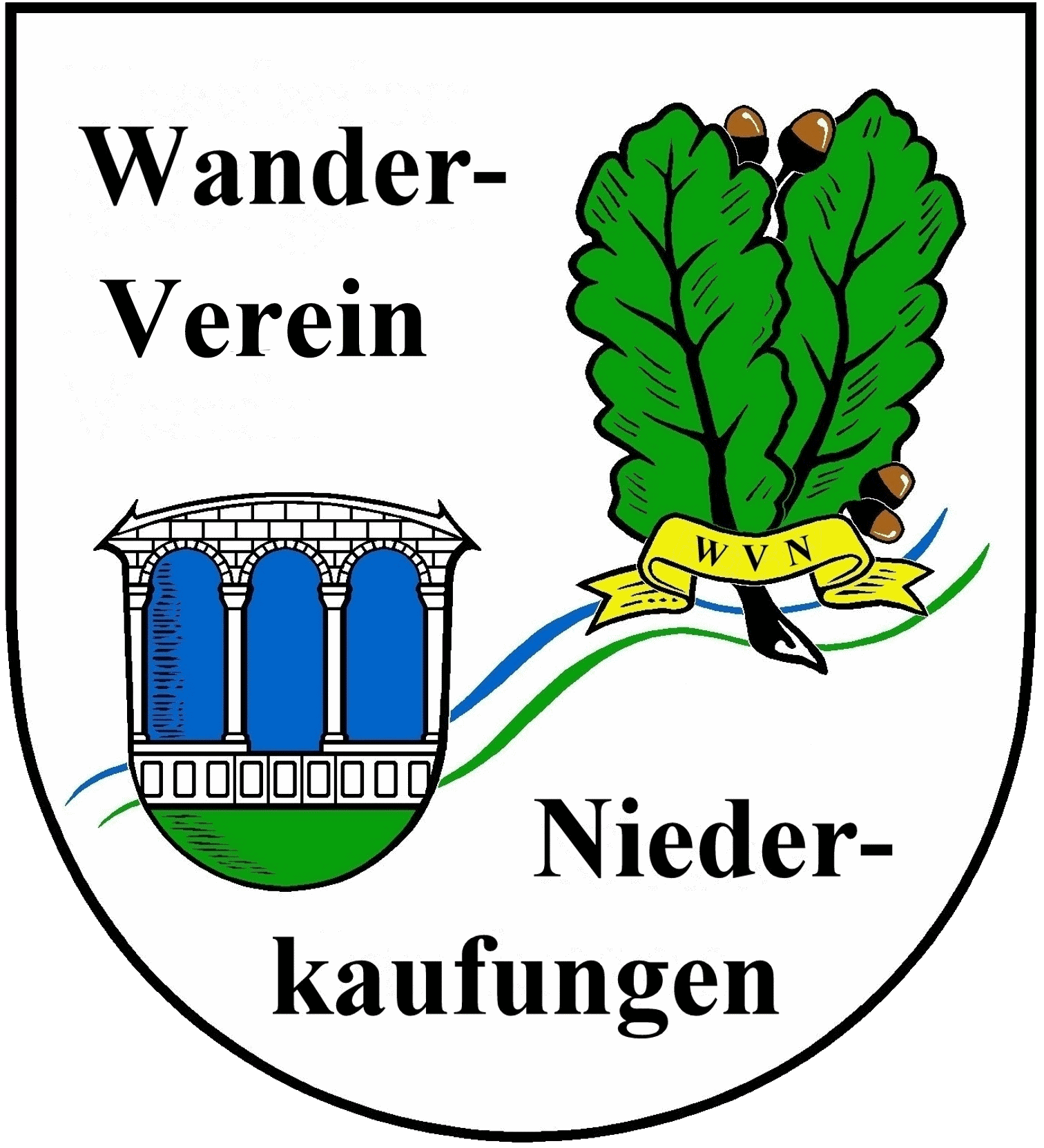 N i e d e r k a u f u n g e n  e. V.   Gläubiger-Identifikationsnummer: DE93ZZZ00000419275BeitrittserklärungHiermit melde ich mich beim  W a n d e r – V e r e i n  N i e d e r k a u f u n g e n  e. V.  an.Der Verein ist Mitglied des Hessisch-Waldeckischen Gebirgs- und Heimatvereins (Gesamtverein).Vor- und Zuname:											Geburtsdatum:												Straße:													PLZ / Ort:												Telefon:               /                          *  Mobil:                                     *  Mail:                                                  .**   Freiwillige Angaben	Die Beitrittserklärung erfolgt unter Anerkennung der Vereinssatzung.Die Aushändigung einer Vereinssatzung – wird gewünscht / wird nicht gewünscht.Die Aushändigung eines Mitgliedsausweises – wird gewünscht/wird nicht gewünscht.Ich bin bereits Mitglied in einem Zweigverein des HWGHV:															   	     (welcher Zweigverein)				, den 																		              (Unterschrift)Einzugsermächtigung                                                                                      SEPA LastschriftverfahrenIch ermächtige den Wander-Verein Niederkaufungen, den jeweils gültigen Jahresbeitrag (§ 5 der Vereinssatzung) von meinem Konto mittels Lastschrift einzuziehen. Zugleich weise ich mein Kreditinstitut an, die vom WV Niederkaufungen auf mein Konto gezogenen Lastschriften einzulösen.Ich kann innerhalb von 8 Wochen, beginnend mit dem Belastungsdatum, die Erstattung des belasteten Betrages verlangen. Es gelten dabei die mit meinem Kreditinstitut vereinbarten Bedingungen.Es handelt sich um eine jährlich einmalige wiederkehrende Zahlung.IBAN:					DE								(bisherige Bankleitzahl u. Konto-Nr einschl. dervorangest. Länderkennung: DE und Prüfziffer) BIC:													  Bank / Sparkasse:															, den 									                                                                                                                                             	            (Unterschrift)Ich wurde geworben von:					Wird vom Verein ausgefüllt:Aufnahme im Mitgliedsbestand  –  Mitgl.- Nr.  							     (Datum / Namensz.) Mitgliedsausweis gefertigt 									     (Datum / Namensz.)Info an gesch. Vorstand, stellvertret. Wanderwart, stellvertret. Kassenwart 					     (Datum / Namensz.)Original an Kassenwart/in             